ZIŅOJUMA VEIDLAPA PAR OSTAS ATKRITUMU PIEŅEMŠANAS IEKĀRTU NEATBILSTĪBU
REPORT FORM ON NON-COMPLIANCE OF PORT WASTE RECEPTION FACILITIES11. Informācija par kuģi
Ship particulars2. Informācija par ostu
Port particulars2.5. operāciju veids ostā
Type of port operation:3. Pieņemšanas iekārtu neatbilstība
Non-compliance of facilities3.1. kuģu radīto atkritumu / pārpalikumu daudzums un veids, attiecībā uz kuriem tika konstatēta ostas atkritumu pieņemšanas iekārtu neatbilstība, un radušās problēmas veids
Type and amount of wastes/ residues for which the port waste reception facility was inadequate and nature of problems encountered1.1. kuģa vārdsName of ship1.2. īpašnieks vai operatorsOwner or operator1.3. identifikācijas numurs vai burtiDistinctive number or letters1.4. IMO identifikācijas numursIMO identification number21.5. bruto tilpībaGross tonnage1.6. pieraksta ostaPort of registry1.7. karoga valstsFlag State31.8. kuģa tipsType of ship Naftas tankkuģis/ Oil tanker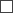  Ķīmiskais tankkuģis/ Chemical tanker Beramkravu kuģis/ Bulk carrier Cits kravas kuģis/ Other cargo ship Pasažieru kuģis/ Passenger ship Cits (norādiet)/ Other (specify) ___________2.1. valstsCountry2.2. ostas vai rajona nosaukumsName of port or area 2.3. atrašanās vieta/ termināļa nosaukums (piemēram, piestātne/ terminālis/ mols)Location/ terminal name (e. g. berth/ terminal/ jetty)2.4. ostas atkritumu pieņemšanas iekārtu apsaimniekošanas komercsabiedrības nosaukums (ja nepieciešams)Name of company operating the port waste reception facility (if applicable) Izkraušanas osta/ Unloading port Iekraušanas osta/ Loading port Kuģu būvētava/ Shipyard Cits (norādiet)/ Other (specify)2.6. datums, kad kuģis ienācis ostāDate of arrival__/__/____ (dd/mm/yyyy)2.7. notikuma datumsDate of occurrence__/__/____ (dd/mm/yyyy)2.8. datums, kad kuģis izgājis no ostasDate of departure__/__/____ (dd/mm/yyyy)Atkritumu/ pārpalikumu veids
Type of wastes/ residuesNododamo atkritumu daudzums
Amount for discharge (m3)Nepieņemto atkritumu daudzums
Amount not accepted (m3)Problēmas
Problems encounteredNorādiet radušos problēmu, izmantojot vienu vai vairākus attiecīgos koda burtus
Indicate the problems encountered by using one or more of the following code letters, as appropriate.A – Iekārtas nav pieejamas/ No facility availableB – Nepamatota kavēšanās/ Undue delayC – Iekārtu izmantošana tehniski nav iespējama/ Use of facility technically not possibleD – Neērta atrašanās vieta / Inconvenient locationE – Kuģim bija jāmaina piestātne, izraisot kavēšanos/ papildu izmaksas/ Vessel had to shift berth involving delay/ costF – Nepamatotas iekārtu izmantošanas izmaksas/ Unreasonable charges for use of facilitiesG – Citas (lūdzu, norādiet 3.2. punktā)/ Other (please specify in paragraph 3.2)MARPOL I pielikums
MARPOL Annex I-relatedSateču ūdeņi
Oily bilge waterNaftas atliekas (nosēdumi)
Oily residues (sludge)Naftu saturoši kravas tanku mazgājamie ūdeņi
Oily tank washings (slops)Netīrie balasta ūdeņi
Dirty ballast waterNaftas nosēdumi pēc kravas tanku mazgāšanas
Scale and sludge from tank cleaningCiti (lūdzu, norādiet ………….)
Other (please specify ………..)MARPOL II pielikums
MARPOL Annex II-relatedKaitīgās šķidrās vielas no tilpņu mazgāšanas, kuras paredzēts nodot
Category of NLS4 residue/ water mixture for discharge to facility from tank washingsX kategorijas viela
Category X substanceY kategorijas viela
Category Y substanceZ kategorijas viela
Category Z substanceMARPOL IV pielikums
MARPOL Annex IV-relatedNotekūdeņi
SewageMARPOL V pielikums
MARPOL Annex V-relatedA. Plastmasa
PlasticsB. Pārtikas atkritumi
Food wasteC. Sadzīves atkritumi (piemēram, papīra izstrādājumi, lupatas, stikls, metāls, pudeles, trauki)
Domestic wastes (e. g. paper products, rags, glass, metal, bottles, crockery, etc.)D. Cepamā eļļa
Cooking oilE. Pelni no atkritumu dedzināmās krāsns
Incinerator ashesF. Ekspluatācijas atkritumi
Operational wasteG. Dzīvnieku kautķermeņi (arī dzīvnieku līķi)
Animal carcassesH. Zvejas rīki
Fishing gearI. Elektrisko un elektronisko iekārtu atkritumi
E-wasteJ. Kravas pārpalikumi (nebīstami jūras videi)
Cargo residues (non-HME)K. Kravas pārpalikumi (bīstami jūras videi)
Cargo residues (HME)5MARPOL VI pielikums
MARPOL Annex VI-relatedOzona slāni noārdošas vielas un šādas vielas saturošs aprīkojums
Ozone-depleting substances and equipment containing such substancesIzplūdes gāzu attīrīšanas procesā radušies atlikumi
Exhaust gas-cleaning residues3.2. papildu informācija par tabulā norādītajām problēmām
Additional information with regard to the problems identified in the above table3.3. vai problēma tika pārrunāta ar ostas atkritumu apsaimniekotāju, vai par to ir ziņots ostas atkritumu apsaimniekotājam?
Did you discuss these problems or report them to the port waste manager?3.3. vai problēma tika pārrunāta ar ostas atkritumu apsaimniekotāju, vai par to ir ziņots ostas atkritumu apsaimniekotājam?
Did you discuss these problems or report them to the port waste manager? Jā/Yes   Nē/NoJa "Jā", lūdzu, norādiet, ar ko tika pārrunāts vai kam ziņots
If Yes, with whom (please specify)Ja "Jā", lūdzu, norādiet, kāda bija ostas atkritumu apsaimniekotāja atbilde uz jūsu aizrādījumiem
If Yes, please specify what was the response of the port waste manager to your concerns3.4. vai iesniedzāt iepriekšēju paziņojumu (saskaņā ar ostas noteikumiem) par kuģa prasībām ostas atkritumu pieņemšanas iekārtām?
Did you give prior notification (in accordance with relevant port requirements) about the ship's requirements for port waste reception facilities?3.4. vai iesniedzāt iepriekšēju paziņojumu (saskaņā ar ostas noteikumiem) par kuģa prasībām ostas atkritumu pieņemšanas iekārtām?
Did you give prior notification (in accordance with relevant port requirements) about the ship's requirements for port waste reception facilities?3.4. vai iesniedzāt iepriekšēju paziņojumu (saskaņā ar ostas noteikumiem) par kuģa prasībām ostas atkritumu pieņemšanas iekārtām?
Did you give prior notification (in accordance with relevant port requirements) about the ship's requirements for port waste reception facilities? Jā/Yes   Nē/No   Nav attiecināms/Not applicableJa "Jā", lūdzu, norādiet, vai saņēmāt pieņemšanas iekārtu pieejamības apliecinājumu?
If Yes, did you receive confirmation on the availability of reception facilities?Ja "Jā", lūdzu, norādiet, vai saņēmāt pieņemšanas iekārtu pieejamības apliecinājumu?
If Yes, did you receive confirmation on the availability of reception facilities? Jā/Yes Nē/No4. Citas piezīmes/ komentāri
Additional remarks/commentsKapteiņa paraksts
Master's signatureDatums
Date   __/__/____ (dd/mm/yyyy)